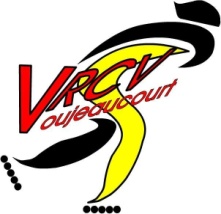 Nom du club : VOUJEAUCOURT ROLLER CLUB VITESSE☐M ☐ Mme  Nom d’usage du licencié(e) : 	 ……………………………………………Nom de naissance : ………………………………………………………….Prénom : ………………………………………………………………Date de naissance : ………………………Lieu de naissance (ville et département) : …………………………………… Nationalité : ……………………………………………….Adresse : ………………………………………………………………………………………………………………………………………………………Code postal : …………………………. Ville : …………………………………………………Tel. Portable : ………………………………. Tél domicile : …………………………….Courriel(obligatoire pour recevoir la licence dématérialisée) : ………………………………………………………………………………SI MINEUR : Nom et prénom du tuteur : ……………………………………………………………………………………….Tél. Portable : …………………………………… Certifie sur l’honneur l’exactitude des renseignements ci-dessus et demande l’adhésion au club et une licence FFRS☐ Création 	               ☐ Renouvellement de licence N° : ………………….☐ Compétition                       ☐ Loisir     	                     ☐ Non-pratiquant ☐ Dirigeant (un dirigeant peut cocher aussi la case loisir ou compétition)Discipline principale (cocher une et une seule discipline) :    ☐Randonnée                                                                                       ☐Course    Date :Signature du licencié (ou s’il est mineur de son représentant légal) :      Assurances :Le soussigné (ou son représentant légal) déclare :Avoir été informé de l’intérêt que représente la souscription d’un contrat de personnes couvrant les dommages corporels auxquels la pratique sportive peut l’exposer ;Avoir pris connaissance de la notice d’information aux garanties d’assurances « individuelle accident » attachées à la licence FF Roller et Skateboard (disponible en ligne sur le site de la FFRS, rubrique assurance, et sur Rolskanet, ainsi que sur le site www.vrcv.fr), et notamment des dispositions relatives aux garanties de base incluses dans la licence et de la possibilité de souscrire une couverture individuelle Accident dite » option complémentaire 1 ou 2 »Je décide : (Case à cocher)  Cette garantie de base est incluse dans l’adhésion.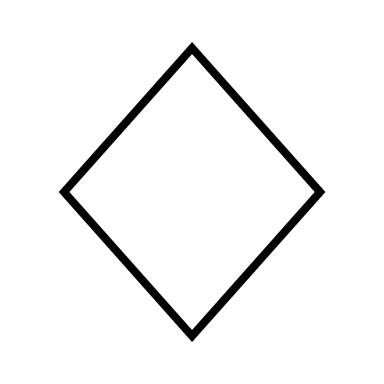 D’adhérer à la garantie de base du contrat collectif Individuel Accident MAIL 4385658M (prime :0.90€ licence pratiquant/0.45€ licence non pratiquant).Par ailleurs, j’ai bien noté qu’il est possible de souscrire une option complémentaire 1 ou 2 selon les modalités indiquées dans la notice et sur Rolskanet.De ne pas souscrire les garanties Individuelle Accident proposées lors de mon adhésion à la licence (prime 0.90€ licence pratiquant / 0.45€ licence non pratiquant). Je renonce par conséquence à toute indemnisation relative aux contrats d’assurances Individuelle Accident proposés lors de mon adhésion à la licence, en cas d’accident corporel dont je pourrais être victime.Fait à : …………………………………. le : ………………………………………….Signature :Pour une création de licenceCertificat médical (datant de moins d’1 an) Il est obligatoire pour toute demande de licence pratiquant loisirs et compétition  (Le document fourni par le médecin est aussi valable)Je soussigné, Dr   …………………………………………………  Date de l’examen : …………………………………………………………certifie que …………………………………………………………. Signature et cachet :- ne présente aucune contre-indication à la pratique du roller          ☐ en loisirs      ☐ en compétition (mention obligatoire pour participer aux compétitions      ☐ en tant qu’arbitre/juge- est apte à pratiquer dans des compétitions de la catégorie d’âge immédiatement supérieure (à rayer si ce n’est pas le cas) Pour un renouvellement de licenceAttestation de questionnaire santé QS-SPORTElle est obligatoire pour toute demande de renouvellement de licence pratiquant loisirs et compétition Pour un majeur :Je soussigné, Monsieur/Madame [Prénom NOM] ……………………………………………………………………. atteste avoir renseigné le questionnaire de santé QS-SPORT et avoir répondu par la négative à l’ensemble des rubriques.Pour un mineur :Je soussigné, Monsieur/Madame [Prénom NOM] ……………………………………………………………………. en ma qualité de représentant légal de [Prénom NOM] ……………………………………………………………………. atteste qu’il/elle a renseigné le questionnaire de santé QS-SPORT et a répondu par la négative à l’ensemble des rubriques.Le …………………………		Signature :Si vous avez été touché par le Covid 19, si vous avez arrêté ou réduit fortement votre activité physique habituelle pendant le confinement, ou si vous présentez une prise de poids significative à la suite du confinement, il vous est fortement recommandé de consulter votre médecin avant de reprendre une activité physique intense ou répétée.Autorisation parentale de simple surclassement pour un licencié mineur : (A définir avec l’encadrement technique)Je soussigné, père ☐ mère ☐ tuteur légal ☐, sous réserve de spécification sur le certificat médical, autorise l’enfant ci-dessus nommé à pratiquer en compétition dans la catégorie d’âge immédiatement supérieure.Le …………………….                Signature :Droit à l’image (joindre photo) :Je soussigné(e) (nom et prénom) : ……………………………………………………………………………………………………, autorise le club, la fédération ou ses organes déconcentrés (ligue ou comité départemental), à utiliser sur ses supports de communication, ma photo d’identité insérée sur la licence, à des fins exclusives de promotion de ses activités et à des fins non commerciales.Je reconnais que cette cession de droit est effectuée à titre gratuit et valable pour la durée de la saison sportive en cours.Date : ……………………et signature du licencié (ou s’il est mineur, de son représentant légal) :Données personnellesLes données à caractère personnel vous concernant sont indispensables à la gestion de votre licence par la FFRS. A défaut, votre demande de licence ou de renouvellement de licence ne pourra être prise en considération. Vous autorisez expressément la FF Roller à traiter et conserver par informatique les données vous concernant. Vous disposez d’un droit d’accès, en application des art. 39 et suivants de la loi du 6 juillet 1978 modifiée, de rectification et de mise à jour des données vous concernant auprès du service Ressources et Développement de la FF Roller et Skateboard ou sur votre espace licencié de la base de données Rolskanet. Ces informations sont destinées à la FF Roller et Skateboard et peuvent être communiquées à des tiers. Vous pouvez choisir de la part de qui vous pouvez recevoir des informations : ☐ Mailing interne (fédération, ligue, comité départemental et club)	☐ Tout mailing (fédéral et commercial) ☐ Aucun mailingHonorabilité (Pour les dirigeants, moniteurs, bénévoles encadrants)La licence que je sollicite me permet d’accéder aux fonctions d’éducateur sportif et/ou d’exploitation d’activités physiques et sportives. (dirigeant d’association) au sens des articles L.212-1 et L322-1 du code du sport. A ce titre, les éléments constitutifs de mon identité seront transmis par la fédération aux services de l’Etat afin qu’un contrôle automatisé de mon honorabilité au sens de l’article L 212-9 du code du sport soit effectué.J’ai compris. (en cochant la case) et je fournis un extrait du casier judiciaire, Bulletin N°3, pour les dirigeants, encadrants, Date : ……………………………………. Signature : Je demande un justificatif d’adhésion        OUI        NON (Attestation ou facture)Nom du CE (ou autre) : ……………………………………………………Au nom de : …………………………………………………………………….DOCUMENT A CONSERVERTARIFS 2020-2021EXCEPTIONNELEMENT : pour les adhérents de la saison 2019/2020 en raison du confinement Covid19, vous pourrez déduire 10€ de votre cotisation, ceci n’étant pas un geste commercial dû, puisque par définition un club est une association non commerciale.Première adhésion :	Adhérent (e) majeur : 95€	Adhérent (e) mineur : 75€Renouvellement :	Adhérent (e) majeur : 70€	Adhérent (e) mineur : 60€Parent-staff compétition (non pratiquant le roller) 40 € (adhésion + licence)Adhésion famille : réduction de 5 € à partir de la 3 -ème licenceDocuments à fournir à l’inscription (primo adhésion et renouvellement):- Demande d’adhésion-demande de licence 2020-2020, complétées (page 1 à 4 de ce document)- Une photo d’identité sur papier ou à envoyer par mail à : roland.rothgaenger@orange.fr- Certificat médical de non-contre-indication à la pratique du roller, date de moins de 1 an.         Pour le compétiteur ou adhérent susceptible de participer à des compétitions ou randonnées organisées ;          la mention « ROLLER EN COMPÉTITION » EST OBLIGATOIRE- Justificatifs de réduction suivant accord avec les organismes (chèque sport,)- Règlement chèque à l’ordre de VRCV, Voujeaucourt Roller Club Vitesse ou par virement bancaire	IBAN : FR76 1027 8084 2100 0200 0820 111	BIC :     CMCIFR2AINFORMATIONS :des séances d’essais/découvertes sont programmées en septembre à l’Espace La Cray de Voujeaucourt en fonction de la date de mise à disposition (Voir le site www.vrcv.fr ou page Facebook : vrcv-voujeaucourt roller club vitesse).- Le port du casque est obligatoire, les autres protections sont obligatoires pour les mineurs et vivement conseillées pour les autres (obligations fédérales en compétitions).- Conseils pour les enfants : Marquer le nom de l’enfant dans les affaires de rollerDans le sac roller, mettre les consignes particulières à l’enfant, santé, téléphone, et informer le moniteur des consignes.- Pour tous, mettre une petite pharmacie personnelle (pansements, désinfectant, médicament homéopathique éventuellement.)- Une bouteille d’eauCommunication interne du club :Le site vrcv.fr est le moyen privilégié pour communiquer sur la vie du club ; infos, cours, sorties, compétitions… Sur Facebook, vrcv-Voujeaucourt-Roller-Club-Vitesse.Notre site vrcv.com est aussi le reflet de notre activité.En cas de nécessité les mails, SMS sont utilisés, le téléphone rarement, sauf urgence, par les moniteurs.La licence est dématérialisée, la fédération vous la transmettre par mail, pensez à l’imprimer et à garder le lien internet.IMPORTANT : Les nouvelles règles du code du sport, demande pour les dirigeants, éducateurs bénévoles ou professionnels, ainsi que pour toutes personnes susceptibles de covoiturer des enfants autres que sa famille, de fournir un Bulletin N°3 (extrait de casier judiciaire). Demande à faire en ligne et gratuit. https://www.service-public.fr/particuliers/vosdroits/F1420NOTICE D’ASSURANCE (saison sportive 2020/2021)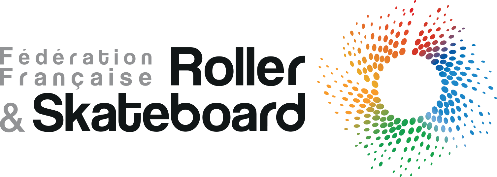 Consultation des documents d’assurances MAIF sur les Sites FFRS et vrcv.fr (infos pratiques ; documents)